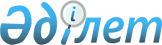 О бюджете села Дружба Камыстинского района на 2024-2026 годыРешение маслихата Камыстинского района Костанайской области от 28 декабря 2023 года № 139.
      В соответствии со статьей 6 Закона Республики Казахстан "О местном государственном управлении и самоуправлении в Республике Казахстан" Камыстинский районный маслихат РЕШИЛ:
      1. Утвердить бюджет села Дружба Камыстинского района на 2024 - 2026 годы, согласно приложениям 1, 2 и 3 соответственно, в том числе на 2024 год в следующих объемах:
      1) доходы – 23963,0 тысячи тенге, в том числе по:
      налоговым поступлениям – 778,0 тысяч тенге;
      неналоговым поступлениям – 0,0 тысяч тенге;
      поступлениям трансфертов –23185,0 тысяч тенге;
      2) затраты – 24968,2 тысяч тенге;
      3) сальдо по операциям с финансовыми активами – 0,0 тысяч тенге;
      4) дефицит (профицит) бюджета – - 1005,2 тысяч тенге;
      5) финансирование дефицита (использование профицита) бюджета – 1005,2 тысяч тенге.
      Сноска. Пункт 1 в редакции решения маслихата Камыстинского района Костанайской области от 13.06.2024 № 207 (вводится в действие с 01.01.2024).


      2. Учесть, что в бюджете села Дружба Камыстинского района предусмотрен объем субвенций, передаваемых из районного бюджета, в том числе на:
      2024 год в сумме 23185,0 тысяч тенге;
      2025 год в сумме 24312,0 тысяч тенге;
      2026 год в сумме 24528,0 тысяч тенге.
      3. Перечень бюджетных программ, не подлежащих секвестру в процессе исполнения сельских бюджетов на 2024 год отсутствует.
      4. Настоящее решение вводится в действие с 1 января 2024 года. Бюджет села Дружба на 2024 год
      Сноска. Приложение 1 в редакции решения маслихата Камыстинского района Костанайской области от 13.06.2024 № 207 (вводится в действие с 01.01.2024). Бюджет села Дружба на 2025 год Бюджет села Дружба на 2026 год
					© 2012. РГП на ПХВ «Институт законодательства и правовой информации Республики Казахстан» Министерства юстиции Республики Казахстан
				
      Председатель Камыстинского районного маслихата 

Н. Искаков
Приложение 1к решению маслихатаот "28" декабря 2023 года№ 139
Категория
Категория
Категория
Категория
Категория
Сумма, тысяч тенге
Класс
Класс
Класс
Класс
Сумма, тысяч тенге
Подкласс
Подкласс
Подкласс
Сумма, тысяч тенге
Наименование
Наименование
Сумма, тысяч тенге
I. Доходы
I. Доходы
23963,0
1
Налоговые поступления
Налоговые поступления
778,0
01
Подоходный налог
Подоходный налог
20,0
2
Индивидуальный подоходный налог
Индивидуальный подоходный налог
20,0
04
Налоги на собственность
Налоги на собственность
755,0
1
Налоги на имущество
Налоги на имущество
15,0
3
Земельный налог
Земельный налог
140,0
4
Налог на транспортные средства
Налог на транспортные средства
600,0
05
Внутренние налоги на товары, работы и услуги
Внутренние налоги на товары, работы и услуги
3,0
3
Поступления за использование природных и других ресурсов
Поступления за использование природных и других ресурсов
3,0
4
Поступления трансфертов 
Поступления трансфертов 
23185,0
02
Трансферты из вышестоящих органов государственного управления
Трансферты из вышестоящих органов государственного управления
23185,0
3
Трансферты из районного (города областного значения) бюджета
Трансферты из районного (города областного значения) бюджета
23185,0
Функциональная группа
Функциональная группа
Функциональная группа
Функциональная группа
Функциональная группа
Сумма, тысяч тенге
Функциональная подгруппа
Функциональная подгруппа
Функциональная подгруппа
Функциональная подгруппа
Сумма, тысяч тенге
Администратор бюджетных программ
Администратор бюджетных программ
Администратор бюджетных программ
Сумма, тысяч тенге
Программа
Программа
Сумма, тысяч тенге
Наименование
Сумма, тысяч тенге
II. Затраты
24968,2
01
Государственные услуги общего характера
23557,0
1
Представительные, исполнительные и другие органы, выполняющие общие функции государственного управления
23557,0
124
Аппарат акима города районного значения, села, поселка, сельского округа
23557,0
001
Услуги по обеспечению деятельности акима города районного значения, села, поселка, сельского округа
23557,0
07
Жилищно-коммунальное хозяйство
560,0
3
Благоустройство населенных пунктов
560,0
124
Аппарат акима города районного значения, села, поселка, сельского округа
560,0
008
Освещение улиц в населенных пунктах
512,0
011
Благоустройство населенных пунктов
48,0
12
Транспорт и коммуникации
851,0
1
Автомобильный транспорт
851,0
124
Аппарат акима города районного значения, села, поселка, сельского округа
851,0
013
Обеспечение функционирования автомобильных дорог в городах районного значения, селах, поселках, сельских округах
851,0
15
Трансферты
0,2
1
Трансферты
0,2
124
Услуги по обеспечению деятельности акима города районного значения, села, поселка, сельского округа
0,2
048
Возврат неиспользованных (недоиспользованных) целевых трансфертов
0,2
III. Сальдо по операциям с финансовыми активами
0,0
IV. Дефицит (Профицит) бюджета
-1005,2
V. Финансирование дефицита (использование профицита) бюджета
1005,2
8
Используемые остатки бюджетных средств
1005,2
01
Остатки бюджетных средств
1005,2
1
Свободные остатки бюджетных средств
1005,2Приложение 2к решению маслихатаот "28" декабря 2023 года№ 139
Категория
Категория
Категория
Категория
Наименование
Сумма, тысяч тенге
Класс
Класс
Класс
Наименование
Сумма, тысяч тенге
Подкласс
Подкласс
Наименование
Сумма, тысяч тенге
I. Доходы
I. Доходы
25132,0
1
Налоговые поступления
Налоговые поступления
820,0
01
Подоходный налог
Подоходный налог
21,0
2
Индивидуальный подоходный налог
Индивидуальный подоходный налог
21,0
04
Налоги на собственность
Налоги на собственность
796,0
1
Налоги на имущество
Налоги на имущество
15,0
3
Земельный налог
Земельный налог
140,0
4
Налог на транспортные средства
Налог на транспортные средства
641,0
05
Внутренние налоги на товары, работы и услуги
Внутренние налоги на товары, работы и услуги
3,0
3
Поступления за использование природных и других ресурсов
Поступления за использование природных и других ресурсов
3,0
4
Поступления трансфертов 
Поступления трансфертов 
24312,0
02
Трансферты из вышестоящих органов государственного управления
Трансферты из вышестоящих органов государственного управления
24312,0
3
Трансферты из районного (города областного значения) бюджета
Трансферты из районного (города областного значения) бюджета
24312,0
Функциональная группа
Функциональная группа
Функциональная группа
Функциональная группа
Функциональная группа
Сумма,
тысяч тенге
Функциональная подгруппа
Функциональная подгруппа
Функциональная подгруппа
Функциональная подгруппа
Сумма,
тысяч тенге
Администратор бюджетных программ
Администратор бюджетных программ
Администратор бюджетных программ
Сумма,
тысяч тенге
Программа
Программа
Сумма,
тысяч тенге
Наименование
Сумма,
тысяч тенге
II. Затраты
25132,0
01
Государственные услуги общего характера
23721,0
1
Представительные, исполнительные и другие органы, выполняющие общие функции государственного управления
23721,0
124
Аппарат акима города районного значения, села, поселка, сельского округа
23721,0
001
Услуги по обеспечению деятельности акима города районного значения, села, поселка, сельского округа
23721,0
07
Жилищно-коммунальное хозяйство
530,0
3
Благоустройство населенных пунктов
530,0
124
Аппарат акима города районного значения, села, поселка, сельского округа
530,0
008
Освещение улиц в населенных пунктах
530,0
12
Транспорт и коммуникации
881,0
1
Автомобильный транспорт
881,0
124
Аппарат акима города районного значения, села, поселка, сельского округа
881,0
013
Обеспечение функционирования автомобильных дорог в городах районного значения, селах, поселках, сельских округах
881,0
III. Сальдо по операциям с финансовыми активами
0,0
IV. Дефицит (Профицит) бюджета
0,0
V. Финансирование дефицита (использование профицита) бюджета
0,0Приложение 3к решению маслихатаот "28" декабря 2023 года№ 139
Категория
Категория
Категория
Категория
Наименование
Сумма, тысяч тенге
Класс
Класс
Класс
Наименование
Сумма, тысяч тенге
Подкласс
Подкласс
Наименование
Сумма, тысяч тенге
I. Доходы
I. Доходы
25393,0
1
Налоговые поступления
Налоговые поступления
865,0
01
Подоходный налог
Подоходный налог
22,0
2
Индивидуальный подоходный налог
Индивидуальный подоходный налог
22,0
04
Налоги на собственность
Налоги на собственность
840,0
1
Налоги на имущество
Налоги на имущество
15,0
3
Земельный налог
Земельный налог
140,0
4
Налог на транспортные средства
Налог на транспортные средства
685,0
05
Внутренние налоги на товары, работы и услуги
Внутренние налоги на товары, работы и услуги
3,0
3
Поступления за использование природных и других ресурсов
Поступления за использование природных и других ресурсов
3,0
4
Поступления трансфертов 
Поступления трансфертов 
24528,0
02
Трансферты из вышестоящих органов государственного управления
Трансферты из вышестоящих органов государственного управления
24528,0
3
Трансферты из районного (города областного значения) бюджета
Трансферты из районного (города областного значения) бюджета
24528,0
Функциональная группа
Функциональная группа
Функциональная группа
Функциональная группа
Функциональная группа
Сумма, тысяч тенге
Функциональная подгруппа
Функциональная подгруппа
Функциональная подгруппа
Функциональная подгруппа
Сумма, тысяч тенге
Администратор бюджетных программ
Администратор бюджетных программ
Администратор бюджетных программ
Сумма, тысяч тенге
Программа
Программа
Сумма, тысяч тенге
Наименование
Сумма, тысяч тенге
II. Затраты
25393,0
01
Государственные услуги общего характера
23932,0
1
Представительные, исполнительные и другие органы, выполняющие общие функции государственного управления
23932,0
124
Аппарат акима города районного значения, села, поселка, сельского округа
23932,0
001
Услуги по обеспечению деятельности акима города районного значения, села, поселка, сельского округа
23932,0
07
Жилищно-коммунальное хозяйство
549,0
3
Благоустройство населенных пунктов
549,0
124
Аппарат акима города районного значения, села, поселка, сельского округа
549,0
008
Освещение улиц в населенных пунктах
549,0
12
Транспорт и коммуникации
912,0
1
Автомобильный транспорт
912,0
124
Аппарат акима города районного значения, села, поселка, сельского округа
912,0
013
Обеспечение функционирования автомобильных дорог в городах районного значения, селах, поселках, сельских округах
912,0
III. Сальдо по операциям с финансовыми активами
0,0
IV. Дефицит (Профицит) бюджета
0,0
V. Финансирование дефицита (использование профицита) бюджета
0,0